吴兴区第一次自然灾害综合风险普查（房屋建筑、市政设施与城市内涝风险）服务采购项目（财政审批编号:  吴兴财采确临【2021】10303、10445号 ）公开招标文件（线上电子招投标）项 目 编 号：   中纬采字[2021]-062号                    采   购   人：  湖州市吴兴区住房和城乡建设局            采购代理机构：  中纬工程管理咨询有限公司                 二○二一年九月目  录第一章  公开招标采购公告	3第二章  招标需求	8第三章  供应商须知	14一、总  则	17二、招标文件	20三、投标文件的编制	21四、开标	26 五、评标	28 六、定标	30 七、合同授予	30 八、其他	31 第四章  评标办法及评分标准	32 第五章  合同主要条款	36第六章  投标文件格式及附件	41 第一章  公开招标采购公告根据《中华人民共和国政府采购法》、《政府采购货物和服务招标投标管理办法》及相关法律、法规等规定，经湖州市吴兴区财政局（财政审批编号:吴兴财采确临【2021】10303、10445号）批准，现就吴兴区第一次自然灾害综合风险普查（房屋建筑、市政设施与城市内涝风险）服务采购项目进行公开招标采购，欢迎中华人民共和国境内的合格供应商前来参加投标。一、项目编号: 中纬采字[2021]-062号二、采购组织类型：分散采购委托代理 三、采购方式：公开招标四、采购内容及数量:五、供应商资格要求:1、符合《中华人民共和国政府采购法》第二十二条规定和浙财采监【2013】24 号《关于规范政府采购供应商资格设定及资格审查的通知》第六条规定；且供应商未被列入失信被执行人名单、重大税收违法案件当事人名单、政府采购严重违法失信行为记录名单，信用信息以投标截止日信用中国网站（www.creditchina.gov.cn） 、中国政府采购网（www.ccgp.gov.cn）公布为准；2、单位负责人为同一人或者存在直接控股、管理关系的不同供应商，不得参加同一合同项下的采购活动；3、本项目不接受联合体投标。六、报名及招标文件的获取:1、报名及获取招标文件的时间：公告发布时间至开标截止时间前(潜在供应商报名及获取招标文件前应当在政采云电子交易平台上注册账号并登录，截止时间后不再接受潜在供应商报名及获取招标文件)。      2、本项目招标文件实行“政府采购云平台”在线获取，不提供招标文件纸质版，不收取工本费。供应商获取招标文件前应先完成“政府采购云平台”的账号注册。3、获取方式：1)本项目实行网上报名，不接受现场报名。申请注册成为政采云平台供应商会员后登录政府采购云平台（https://login.zcygov.cn/login）通过“项目采购”模块中“项目文件获取” 进行获取招标文件。2)未注册供应商可登录浙江政府采购网(http://zfcg.czt.zj.gov.cn/)查看公告附件或在湖州市吴兴区公共资源交易中心（http://ggzy.wuxing.gov.cn/sy/index.html）“政府采购”--“招标公告”版块公告附件下载。招标公告附件 内的招标文件仅供阅览使用，供应商只有在“政府采购云平台”完成获取招标文件申请并下载了招标文件后才视作依法获取招标文件（法律法规所指的供应商获取招标文件时间以供应商完成获取招标文件申请后下载招标文件的时间为准）。请供应商按上述要求获取招标文件，如未在“政采云”系统内完成相关流程，引起的投标无效责任自负。七、投标文件的递交及相关事宜：1、本项目通过“政府采购云平台（www.zcygov.cn）”实行在线投标响应（电子投标），供应商应先安装“政采云电子交易客户端”，并按照本招标文件和“政府采购云平台”的要求，通过“政采云电子交易客户端”编制并加密投标文件。供应商未按规定加密的投标文件，“政府采购云平台”将予以拒收。“政采云电子交易客户端”请自行前往“浙江政府采购网-下载专区-电子交易客户端”进行下载；电子投标具体操作流程详见本公告附件《供应商项目采购-电子招投标操作指南》；通过“政府采购云平台”参与在线投标时如遇平台技术问题详询400-881-7190。2、为确保网上操作合法、有效和安全，投标供应商应当在投标截止时间前完成在“政府采购云平台”的身份认证，确保在电子投标过程中能够对相关数据电文进行加密和使用电子签章。使用“政采云电子交易客户端”需要提前申领CA数字证书，申领流程请自行前往“浙江政府采购网-下载专区-电子交易客户端-CA驱动和申领流程”进行查阅。3、投标供应商应当在投标截止时间前，将生成的“电子加密投标文件”上传递交至“政府采购云平台”。投标截止时间以后上传递交的投标文件将被“政府采购云平台”拒收。4、数据电子备份投标文件（U盘）：以U盘形式提供的数据电子备份投标文件格式及内容须与政采云平台项目采购-电子交易操作指南中制作、加密并递交的电子投标文件格式及内容一致。递交方式：因疫情原因，数据电子备份投标文件（U盘）应通过邮寄快递方式送达。邮寄时，应注明竞标项目名称、竞标单位名称、竞标单位的联系人、联系电话、电子邮箱，拒绝到付。邮寄地址：中纬工程管理咨询有限公司湖州分公司（浙江省湖州市龙溪北路1155号四楼）；收件人：金小颖；联系电话：0572-2372728，电子邮箱：1032877384@qq.com。邮寄接收截止时间：2021年10月8日17:00时前（以收件人实际签收时间为准，收件人签收后将予以回执，回执通过电子邮件形式发送至竞标人电子邮箱（报名时预留邮箱）确认，该回执单仅作为竞标人邮寄的包裹送达时间的依据），逾期送达的将拒绝接收。注：1）供应商应权衡利弊考虑是否提供数据电子备份投标文件（U盘），采购人及采购代理机构不做强制性要求，若因下一条款（第5条）原因须启用数据电子备份投标文件（U盘）时，而供应商未提供的，视为放弃投标资格，作无效标处理；2）供应商应对提供的数据电子备份投标文件（U盘）进行加密处理，若需要启用数据电子备份投标文件（U盘）时，再由供应商告知采购人及采购代理机构加密信息进行解密；3）若供应商未提供数据电子备份投标文件（U盘），招标公告及招标文件中关于数据电子备份投标文件（U盘）的要求及内容不再适用。5、通过“政府采购云平台”上传递交的“电子加密投标文件”无法按时解密，投标供应商递交了备份投标文件的，以备份投标文件为依据，否则视为投标文件撤回。通过“政府采购云平台”上传递交的“电子加密投标文件”已按时解密的，“备份投标文件”自动失效。投标供应商仅递交备份投标文件的，投标无效。6、按照“不见面、少接触”的原则，本项目采取“不见面”形式进行开评标活动,法定代表人或其授权代表无须到场，在线响应即可（通过指定的电子邮箱、传真等）。八、投标截止时间：2021年10月9日10:30时整九、投标地址：1、本项目通过“政府采购云平台（www.zcygov.cn）”实行在线投标响应（电子投标）。2、供应商应当在投标截止时间前，将生成的文件格式“.jmbs”的“电子加密投标文件”上传递交至“政府采购云平台”实行在线投标响应。投标截止时间以后上传递交的投标文件将被“政府采购云平台”拒收，作无效标处理。十、开标时间：2021年10月9日10:30时整十一、开标地址：本项目采用不见面开标方式，采购代理机构在湖州市吴兴区公共资源交易中心（湖州市吴兴区区府路1188号总部自由港E幢4楼）（具体详见大厅大屏显示）开标室对本项目进行开标。供应商应在投标截止时间前登入“政府采购云平台（www.zcygov.cn）”在线参与开标，并完成CA锁在线解密投标文件等相关工作。十二、公告期限：5个工作日十三、其他事项：1、本项目实行网上投标，采用电子投标文件，要求供应商通过政采云系统在线投标响应。2、潜在供应商已依法获取（依法获取指：供应商按本项目招标公告要求在政采云系统上获取并报名成功）其可质疑的招标文件，可以对该文件提出质疑。未按照规定方式依法获取招标文件的，不得对招标文件提起质疑投诉。3、供应商认为采购文件使自己的权益受到损害的，可以自获取采购文件之日或者采购文件公告期限届满之日（公告期限届满后获取采购文件的，以公告期限届满之日为准）起7个工作日内，以书面形式向采购人和采购代理机构提出质疑。质疑供应商对采购人、采购代理机构的答复不满意或者采购人、采购代理机构未在规定的时间内作出答复的，可以在答复期满后十五个工作日内向同级政府采购监督管理部门投诉。质疑函范本、投诉书范本请到浙江政府采购网下载专区下载。4、答疑内容是招标文件的组成部分，并将在网上发布补充（答疑、澄清）文件，潜在供应商应自行关注网站公告，采购人不再一一通知。供应商因自身贻误行为导致投标失效的，责任自负。5、参与政府采购项目的注册供应商，需登录浙江政府采购云平台（http://www.zcygov.cn）进行网上报名，尚未注册的供应商应当先在浙江政府采购云平台上申请注册，注册终审通过后再进行网上报名。6、本项目公告发布网站：浙江政府采购网：http://zfcg.czt.zj.gov.cn/吴兴区人民政府网http://www.wuxing.gov.cn/首页“吴兴区公共资源交易中心”专栏。7、为有效破解当前中小微企业面临的“融资难、融资贵”困局，充分发挥好政府采购扶持小微企业发展的政策功能，本项目中标供应商可凭中标通知书等材料至“绿贷通平台”网页（www.lvdt.huzldt.com）或“政采贷”平台网页（www.zcygov.cn）申请相关融资产品。具体操作方式可在“绿贷通”或“政采贷”平台网站查询，也可向“绿贷通”或“政采贷”平台电话咨询（“绿贷通”联系电话：0572-2392590、“政采贷”联系电话：0572-2151055、18698580797）。8、本项目是否专门面向中小企业采购：否。十四、业务咨询：1、采购代理机构名称：中纬工程管理咨询有限公司联系人：金女士联系电话：0572-2372728地址：湖州市龙溪北路1155号四楼供应商质疑函接收人：陈女士联系电话：0572-23727282、采购人名称：湖州市吴兴区住房和城乡建设局联系人：郑主任 联系电话：0572-25958953、同级政府采购监督管理部门名称：湖州市吴兴区财政局联系人：沈先士监督投诉电话：0572-2289702地址：湖州市吴兴区吴兴大道1号第二章  招标需求一、采购单位：湖州市吴兴区住房和城乡建设局二、采购项目名称：吴兴区第一次自然灾害综合风险普查（房屋建筑、市政设施与城市内涝风险）服务采购项目三、招标采购说明（一）说明1、本采购文件所提出的服务技术标准是基本的技术标准和使用功能，并未规定所有的技术要求和适用标准，供应商应提供一套满足所列标准要求的高质量的相应服务。本技术要求使用的标准如与供应商所执行标准发生矛盾时，按较高标准执行。2、本招标服务应按国际标准、国标、部标或专业标准提供，非标准服务按采购人提供的要求提供，服务标准按照国家有关规定及合同约定进行验收。3、依据《政府采购促进中小企业发展管理办法》（财库【2020】46号）规定享受扶持政策获得政府采购合同的，小微企业不得将合同分包给大中型企业，中型企业不得将合同分包给大型企业。（二）项目背景自然灾害综合风险普查是习近平总书记亲自出题、亲自部署、亲自推动的一项重要基础性工程，关系社会经济发展和群众生命财产安全，责任重大，意义深远。通过开展普查，摸清全国自然灾害风险隐患底数，查明重点地区抗灾能力，客观认识全国和各地区自然灾害综合风险水平，为中央和地方各级人民政府有效开展自然灾害防治工作，切实保障经济社会可持续发展提供权威的灾害风险信息和科学决策依据。根据《国务院办公厅关于开展第一次全国自然灾害综合风险普查的通知》（国办发〔2020〕12号）、《国务院第一次全国自然灾害综合风险普查领导小组办公室关于印发第一次全国自然灾害综合风险普查总体方案的通知》（国灾险普办发〔2020〕2号）、《浙江省人民政府办公厅关于开展第一次全省自然灾害综合风险普查的通知》（浙政办发﹝2020﹞36号）、《浙江省第一次自然灾害综合风险普查工作方案》（浙灾险普办﹝2020﹞1号）、《浙江省住房和城乡建设厅关于做好浙江省房屋建筑、市政设施与内涝灾害普查工作的通知》（浙建设发〔2020〕63号）、《浙江省第一次全国自然灾害综合风险普查实施方案（房屋建筑、市政设施与城市内涝风险专篇）》、《湖州市住房和城乡建设局关于印发湖州市房屋建筑、市政设施与内涝灾害风险普查实施方案的通知》（湖建发﹝2021﹞25号）的要求，在吴兴区开展第一次全国自然灾害综合风险普查工作，切实做好全区房屋建筑调查、市政设施调查和城市内涝风险普查，摸清吴兴区房屋建筑、市政设施承灾体和城市内涝灾害风险隐患底数，客观认识吴兴区自然灾害综合风险水平，汇总形成房屋建筑、市政设施及城市内涝灾害调查成果空间数据集，为全区有效开展自然灾害防治和应急管理工作、切实保障全县社会经济可持续发展提供权威的风险信息和科学决策依据。（三）项目范围对吴兴区范围（不包括湖州市南太湖新区）内2020年12月31日24时前竣工的城镇房屋建筑调查及农村房屋建筑开展调查、市政供水设施调查；对吴兴区范围（不包括湖州市南太湖新区和市中心城区）开展市政道路、市政桥梁、城市内涝自然灾害风险普查。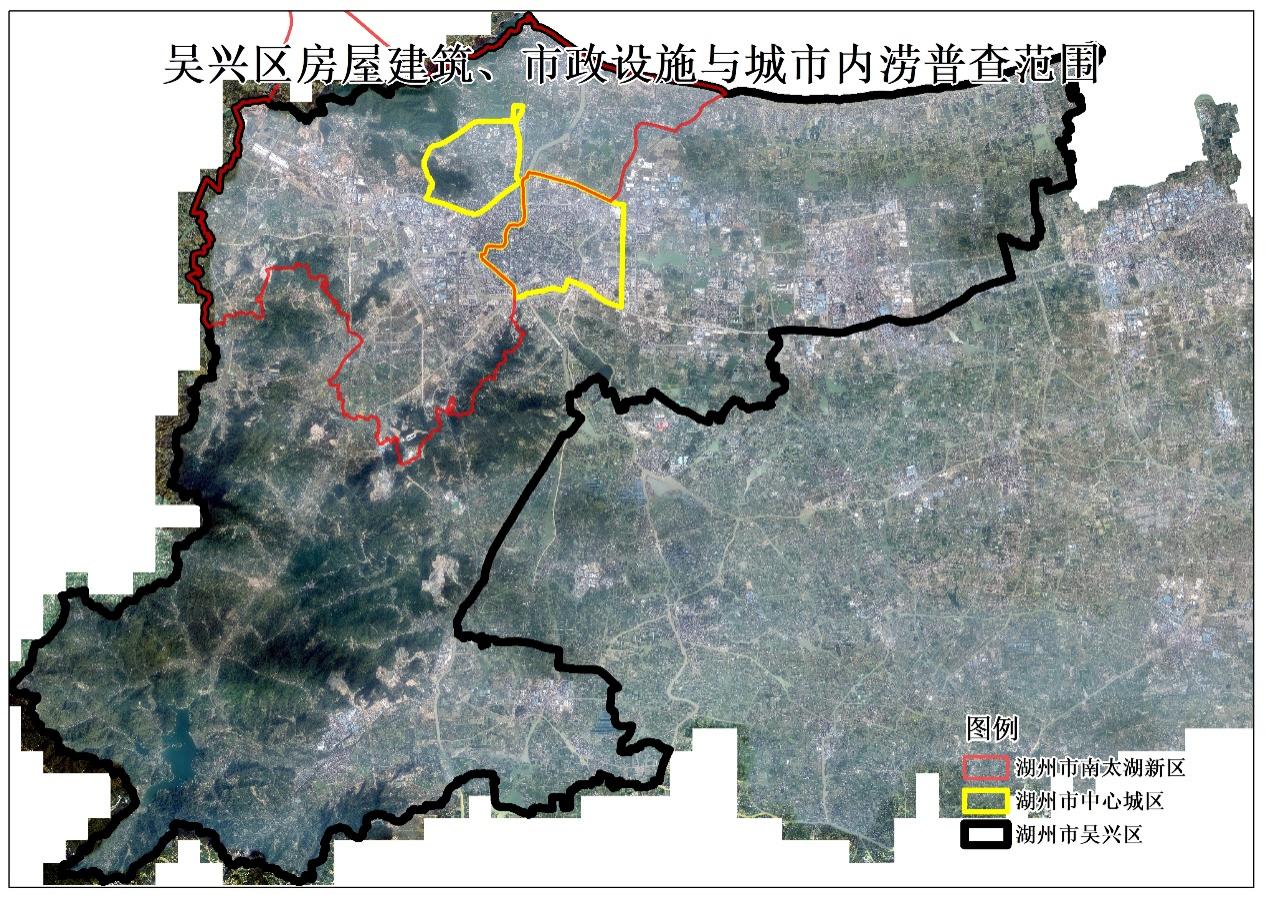 区域范围见上图，具体内容包括：1.房屋建筑：（1）城镇范围内所有现存的住宅类及非住宅类建筑（不含在建建筑）。（2）农村集体用地范围上的所有农村房屋，包括农村集体用地范围内的农村住宅房屋、农村非住宅房屋（不含在建建筑），其中农村非住宅房屋包括个人、村集体、政府、企业等产权主体所有的各类非住宅建筑，包括公共服务建筑、商业建筑和工业（生产）仓储建筑等。2.市政道路：主要城市道路和应急有关的重要疏散道路。3.市政桥梁：市政工程设施行政主管部门管理的市政桥梁。城市范围内的河上桥梁、道路立交、道路跨越铁路桥（跨径10米以上城市桥梁），人行天桥、人行地下通道、轨道交通和城市隧道普查不在本次普查范围内。4.市政供水设施：包括城市的取水设施（含预处理设施）、输水管道、净水厂设施（含地下水配水厂）、加压及调压泵站设施以及配水干管管网。5.内涝风险普查：（1）历史灾情收集近十年历次城市内涝发生时的发生时间、降雨情况、淹没情况、内涝成因和受灾情况等历史灾情信息。（2）内涝隐患点调查根据《城镇内涝防治技术标准》（DB33/1109）所述，内涝隐患点主要包括地下空间、下沉空间、低洼区域等。分析易发生内涝的城市洼地分布，收集下穿立交、建筑物地下空间出入口等相关信息。（3）救援队伍与救援物资及装备对现有内涝灾害救援队伍、救援物资及救援装备的数量、位置、管理情况等，开展全面调查。 （4）方案编制基于内涝风险普查成果，编制城市内涝防治规划、城市内涝风险点整治方案。（五）具体普查内容1、城镇房屋建筑调查根据《城镇房屋建筑调查技术导则》，以提取的房屋建筑矢量图斑数据成果为房屋建筑调查的基础底图数据，结合《全国房屋建筑和市政设施普查成果数据汇交规范》，开展房屋建筑的用途、建筑面积、结构类型、层数、设防情况、结构变更情况等信息调查。2、农村房屋建筑调查根据《农村房屋建筑调查技术导则》，以提取的房屋建筑矢量图斑数据成果为房屋建筑调查的基础底图数据，结合《全国房屋建筑和市政设施普查成果数据汇交规范》，开展房屋建筑的用途、建筑面积、结构类型、层数、设防情况、结构变更情况等信息调查。3、市政设施调查和城市内涝风险普查（1）市政道路根据《市政设施承灾体普查技术导则》，调查市政道路的设施信息、基本信息及安全信息，填报《市政道路普查信息采集表》。设施信息应包含行政区划、沿线高架、立交、交叉口等设施；基本信息及安全信息应包含道路名称、起终点、工程投资、道路等级、通车日期、路辐形式、宽度、机动车道数量、最窄非机动车道宽度、最窄人行道宽度、红线宽度、净空、设计速度、建设单位、设计单位、管理单位、养护单位、抗震设防烈度、区域地质构造及不良地质、最近一次大中修或改扩建时间。（2）市政桥梁根据《市政设施承灾体普查技术导则》，调查市政桥梁的基本信息、附属信息和承灾体隐患情况，填报《市政桥梁普查信息采集表》。基本信息应包含行政区划、管理单位、设计单位、桥梁名称、起终点所在道路名称、所在道路等级、正斜交角、桥梁类别、建成日期、改建日期、养护类别、跨越名称、设计使用年限、抗震设防烈度、功能类型、最高水位及日期、设计洪水频率、建设费用、桥梁总长度、桥梁总宽度、桥梁面积；附属信息包括附属设施、穿越情况及附挂管线、档案资料、检测记录、加固维修记录、技术状况等级、评定日期；承灾体隐患情况应包含桥区不良地质、是否存在滑坡或泥石流灾害、是否有过强风后损伤、是否存在冲刷或冰凌、是否有超限车辆通行情况、是否经过抗倾覆评价、是否存在车船物撞击风险、最严重的耐久性环境作用、桥梁单项控制指标、典型照片。（3）市政供水设施根据《市政设施承灾体普查技术导则》，调查供水厂站信息和供水管道信息，根据设施类型填报《供水设施-厂站普查信息信息采集表》、《供水设施-管道普查信息采集表》。供水厂站信息应包含设施名称、设施位置、主管部门、运维管理单位、建成日期、结构形式、设计使用年限、结构设计安全等级、抗震设防烈度、抗震设防类别、是否处于地震断裂带、设计荷载、取水形式、防洪标准、规模、工艺流程、泵房规模等；供水管道信息应包括主管部门、运维管理单位、敷设方式、明装管线外观检查、设计使用年限、结构设计安全等级、抗震设防烈度、抗震设防类别、是否处于地震断裂带、管线位置、长度、根数、管龄、管径、管材等。（4）城市内涝灾害根据《浙江省第一次全国自然灾害综合风险普查实施方案（房屋建筑、市政设施与城市内涝风险专篇）》要求，做好城市内涝灾害普查工作。城市内涝基础资料涉及气象、水利、交通运输、自然资源和城市管理等部门，资料收集时与各相关部门做好衔接。四、商务条款1、服务要求投标单位投入本项目的实施人员不少于30人。根据《浙江省第一次全国自然灾害综合风险普查实施方案（房屋建筑、市政设施与城市内涝风险专篇）》要求，在2021年12月31日前完成房屋建筑、市政设施与城市内涝风险普查任务，并一次性通过市级和省级数据质量审核，如果出现重复审核情况需由供应商承担多次审核产生的费用（具体费用依据浙江省房屋建筑、市政设施与城市内涝风险普查经费预算标准）。如遇政策调整，相关任务按照上级要求完成。2、普查成果提交在完成上级普查任务要求的同时，提供完整的普查成果数据库（GDB格式）、表格、图件、文本等相关成果。3、其他要求（1）由于房屋建筑调查、市政道路调查任务重、难度大、涉及面广，为提高普查效率，按时按质地完成普查任务，鼓励供应商研发吴兴区房屋承灾体调查及市政道路调查工具。此外，为落实浙江省数字化改革任务，充分发挥自然灾害综合风险普查数据价值，供应商可根据自身能力就普查数据后续如何运用到城市内涝的防灾减灾工作中提供方案。（2）付款办法：1）合同签订生效并具备实施条件后支付合同金额的15%；2）完成采购人要求的普查任务和调查数据，支付合同金额的25%；3）完成采购人要求的普查成果汇总、评估和验收并经上级主管部门的审核确认，支付合同金额的60%。（3）本项目采购标的对应的中小企业划分标准所属行业为其他未列明行业。（4）如中小企业预留份额项目，获得采购合同的供应商为大型企业，须将采购项目金额的30%分包给中小企业。（5）依据《政府采购促进中小企业发展管理办法》（财库【2020】46号）规定享受扶持政策获得政府采购合同的，小微企业不得将合同分包给大中型企业，中型企业不得将合同分包给大型企业。第三章 供应商须知前附表一、总  则（一）适用范围本招标文件适用于吴兴区第一次自然灾害综合风险普查（房屋建筑、市政设施与城市内涝风险）服务采购项目的招标、投标、评标、定标、验收、合同履约、付款等行为（法律、法规另有规定的，从其规定）。定义1. 招标采购单位系指组织本次招标的湖州市吴兴区住房和城乡建设局 （“采购单位”）和 中纬工程管理咨询有限公司（“采购代理机构”）。2.“供应商” 系指向招标方提交投标文件的制造商或供应商。3.“产品”系指供方按招标文件规定，须向采购人提供的一切设备、保险、税金、备品备件、工具、手册及其它有关技术资料和材料。4.“服务”系指招标文件规定供应商须承担的相关的安装、调试、技术协助、校准、培训、技术指导以及其他类似的义务。5.“项目”系指供应商按招标文件规定向采购人提供的产品和服务。6.“书面形式”包括信函、传真、电报等。7.“▲”系指实质性要求条款。招标方式本次招标采用公开招标方式进行。投标费用1．供应商应自行承担投标过程中的所有相关费用，不论中标与否，招标采购单位在任何情况下不承担有关费用。本项目采购代理服务费（¥28000元），由中标人在领取中标通知书前向采购代理机构一次性支付完成。请各供应商报价时综合考虑在报价中。（五）联合体投标本项目不接受联合体投标。（六）转包与分包本项目不允许转包，也不可以违法分包。（七）特别说明▲1、非单一来源采购项目中，核心产品提供相同品牌产品且通过资格审查、符合性审查的不同供应商参加本项目投标的，按一家供应商计算，评审后得分最高的同品牌供应商获得中标人资格;评审得分相同的，由采购人或者采购人委托评标委员会确定报价最低的供应商获得中标人资格；当报价相同时，采取随机抽取方式确定，其他同品牌供应商不作为中标人。▲2、供应商投标所使用的资格、信誉、荣誉、业绩与企业认证必须为本法人所拥有。供应商投标所使用的采购项目实施人员必须为本法人员工（或必须为本法人或控股公司正式员工）。▲3、供应商应仔细阅读招标文件的所有内容，按照招标文件的要求提交投标文件，并对所提供的全部资料的真实性承担法律责任。▲4、供应商在投标活动中提供任何虚假材料,其投标无效，并报监管部门查处；中标后发现的,中标人须依照《中华人民共和国消费者权益保护法》第49条之规定双倍赔偿采购人，且民事赔偿并不免除违法供应商的行政与刑事责任。（八）质疑和投诉根据《中华人民共和国财政部令第94号-政府采购质疑和投诉办法》第二章规定。1.供应商认为招标文件、采购过程、中标或者中标结果使自己的权益受到损害的，可以在知道或者应知其权益受到损害之日起7个工作日内，以书面形式向采购人、采购代理机构提出质疑。供应商在法定质疑期内一次性提出针对同一采购程序环节的质疑。2.提出质疑的供应商（以下简称质疑供应商）应当是参与所质疑项目采购活动的供应商。潜在供应商已依法获取（依法获取指：供应商按本项目招标公告要求在政采云系统上获取并报名成功）其可质疑的招标文件的，可以对该文件提出质疑。未按照规定方式依法获取招标文件的，不得对招标文件提起质疑投诉。对招标文件提出质疑的，应当在获取招标文件或者招标文件公告期限届满之日起7个工作日内提出。3.供应商提出质疑应当提交质疑函和必要的证明材料。质疑函应当包括下列内容:（1）供应商的姓名或者名称、地址、邮编、联系人及联系电话；（2）质疑项目的名称、编号；（3）具体、明确的质疑事项和与质疑事项相关的请求；（4）事实依据；（5）必要的法律依据；（6）提出质疑的日期。供应商为自然人的，应当由本人签字；供应商为法人或者其他组织的，应当由法定代表人、主要负责人，或者其授权代表签字或者盖章，并加盖公章。质疑人可以采取直接递交、传真或邮寄方式提交质疑书。以其他方式提出的质疑，被质疑人将不予接受、答复。采取邮寄方式送达质疑书的，以邮件注明的收件人实际收到邮件之日作为收到质疑的日期。采取传真方式送达质疑书的，质疑人应当取得被质疑人确认收到传真的意见，并及时将质疑书原件送达被质疑人。被质疑人以实际收到原件之日作为收到质疑的日期。4.采购人、采购代理机构不得拒收质疑供应商在法定质疑期内发出的质疑函，应当在收到质疑函后7个工作日内作出答复，质疑答复的内容不得涉及商业秘密，并以书面形式通知质疑供应商和其他有关供应商。5.供应商对评审过程、中标或者中标结果提出质疑的，采购人、采购代理机构可以组织原评标委员会、竞争性谈判小组、询价小组或者竞争性磋商小组协助答复质疑。6.质疑答复应当包括下列内容：（1）质疑供应商的姓名或者名称；（2）收到质疑函的日期、质疑项目名称及编号；（3）质疑事项、质疑答复的具体内容、事实依据和法律依据；（4）告知质疑供应商依法投诉的权利；（5）质疑答复人名称；（6）答复质疑的日期。质疑答复的内容不得涉及商业秘密。                                                7.采购人、采购代理机构认为供应商质疑不成立，或者成立但未对中标、中标结果构成影响的，继续开展采购活动；认为供应商质疑成立且影响或者可能影响中标、中标结果的，按照下列情况处理：（1）对招标文件提出的质疑，依法通过澄清或者修改可以继续开展采购活动的，澄清或者修改招标文件后继续开展采购活动；否则应当修改招标文件后重新开展采购活动。（2）对采购过程、中标或者中标结果提出的质疑，合格供应商符合法定数量时，可以从合格的中标或者中标候选人中另行确定中标、中标供应商的，应当依法另行确定中标、中标供应商；否则应当重新开展采购活动。质疑答复导致中标、中标结果改变的，采购人或者采购代理机构应当将有关情况书面报告本级财政部门。8.投诉人提起投诉应当符合下列条件：1）提起投诉前已依法进行质疑；2）投诉书内容符合本办法的规定；3）在投诉有效期限内提起投诉；4）同一投诉事项未经财政部门投诉处理；5）财政部规定的其他条件。9.投诉人投诉时,应当提交投诉书和必要的证明材料，并按照被投诉采购人、采购代理机构和与投诉事项有关的供应商数量提供投诉书的副本。投诉书应当包括下列内容：1）投诉人和被投诉人的姓名或者名称、通讯地址、邮编、联系人及联系电话；2）质疑和质疑答复情况说明及相关证明材料；3）具体、明确的投诉事项和与投诉事项相关的投诉请求；4）事实依据；5）法律依据；6）提起投诉的日期。质疑供应商对采购人、采购代理机构的答复不满意，或者采购人、采购代理机构未在规定时间内作出答复的，可以在答复期满后15个工作日内向同级政府采购监督管理部门投诉。5、质疑函须采用财政部发布的政府采购供应商质疑函范本（参考样式可从“浙江省政府采购网->下载专区->质疑投诉模板”栏目下载），否则采购代理机构有权要求质疑供应商改正后重新提出。注：未按规定格式、内容提出的，招标方将不予受理。二、招标文件（一）招标文件的构成本招标文件由以下部分组成：1.招标公告2.招标需求3.供应商须知4.评标办法及标准5.合同主要条款6.投标文件格式及附件7.本项目招标文件的澄清、答复、修改、补充的内容（二）供应商的风险供应商没有按照招标文件要求提供全部资料，或者供应商没有对招标文件在各方面作出实质性响应是供应商的风险，并可能导致其投标被拒绝。（三）招标文件的澄清与修改 （1）供应商应认真阅读本招标文件，发现其中有误或有不合理要求的，供应商必须在2021年 9 月 29 日16：00前以书面形式要求招标采购单位澄清，否则逾期视为默认。采购代理机构对已发出的招标文件进行必要澄清、答复、修改或补充的，应当在招标文件要求提交投标文件截止时间五日前，在财政部门指定的政府采购信息发布媒体上发布更正公告，同时政采云系统会向所有已按招标文件规定方式获取招标文件的潜在供应商发送更正提醒信息，潜在供应商请自行到浙江省政府采网上下载澄清（更正）文件。该澄清或者修改的内容为招标文件的组成部分，对所有供应商有约束力。供应商在收到招标文件的澄清修改函后，应予以确认。（2）招标采购单位可以视采购具体情况，延长投标截止时间和开标时间，并将变更时间书面通知所有招标文件收受人，并在财政部门指定的政府采购信息发布媒体上发布变更公告。三、投标文件的编制（一）投标文件的组成投标文件由《资格文件》、《技术、商务资信文件》、《报价文件》组成，其中电子投标文件中所须加盖公章部分均采用 CA 签章。如供应商不按上述规定制作投标文件的，可能导致被拒绝。▲供应商应保证所提供文件资料的真实性，所有文件资料必须是针对本次招标的。如发现供应商提供了虚假文件资料，其投标将被拒绝，并自行承担相应的法律责任。资格文件：企业营业执照（原件扫描件）；2）法定代表人有效身份证明书、法定代表人授权书（格式见第六章）；   3）经当地税务、社保部门出具的投标单位最近一个季度企业纳税情况和社保基金缴纳情况证明文书（税费凭证或者依法缴纳税费或依法免缴税费的证明）（原件扫描件）；4）上年度企业的财务报告（原件扫描件，新成立的公司提供情况说明）；5）自招标公告发布之后任意时间的“信用中国”（www.creditchina.gov.cn）、“中国政府采购网”（www.ccgp.gov.cn）供应商信用查询网页截图；（二者缺一不可，网页截图加盖单位公章）；6）信用承诺书（格式见第六章）。注：上述资格文件有一项不提供或不符合要求的，视为资格审查不通过。2、技术、商务资信文件：评分索引表（格式见第六章）；投标声明书（格式见第六章）；2) 供应商基本情况一览表（格式见第六章）；3) 技术响应表（格式见第六章）；4) 技术服务方案（格式自拟）；5) 关键技术解决方案（格式自拟）；6) 项目管理方案（格式自拟）；7）后续服务与各项承诺；8）项目实施人员一览表（含拟派项目负责人及项目主要人员）（格式见第六章）；9）企业业绩（格式见第六章）；10）企业荣誉（格式自拟）；11）企业实力（格式自拟）；12）商务响应表（格式见第六章）；13）湖州市政府投资建设项目供应商廉洁守信承诺书（格式见第六章）；14）采购代理服务费承诺函（格式见第六章）；15）供应商针对商务与技术文件需要说明的其他文件和说明。3、报价文件：1）投标函（格式见附件）；2）开标一览表（格式见附件）；3）投标报价明细表（格式自拟）；4）小微企业声明函、残疾人福利企业声明函、属于监狱企业的证明文件（若有，格式见第六章）；5）供应商针对报价需要说明的其他文件和说明（格式自拟）。（二）投标文件的语言及计量▲1．投标文件以及投标方与招标方就有关投标事宜的所有来往函电，均应以中文汉语书写。除签名、盖章、专用名称等特殊情形外，以中文汉语以外的文字表述的投标文件视同未提供。▲2．投标计量单位，招标文件已有明确规定的，使用招标文件规定的计量单位；招标文件没有规定的，应采用中华人民共和国法定计量单位（货币单位：人民币元），否则视同未响应。（三）投标报价1、所有报价均应使用人民币（元）表示；2、供应商的报价应按招标文件中相关附表格式填写。投标报价为本招标项目全部工作内容的报价；3、供应商的报价是履行合同的最终价格，应包括劳务、管理、各类保险、各类技术人员工资、加班费、夜班费、利润、税金等政策性文件规定及合同明示或暗示的所有风险、责任、义务等各项应有的费用；只允许有一个报价，任何有选择的或有条件的报价将不予接受；4、供应商的最终报价由供应商自担全部风险责任，中标后不得以任何理由调整报价或追加任何费用；5、供应商所有优惠条件和优惠费用不得降低和影响本采购项目质量；6、报价如单价与总价不符时，以单价为准；大写与小写不符时以大写为准；7、供应商对招标文件里有关投标报价的全部内容应仔细确认，若有个别异议，应在开标前提出修改意见，否则视同全部确认；8、供应商在报价中应充分考虑所有可能发生的费用，否则采购人将视报价总价中已包括所有费用。（四）投标文件的有效期1.自投标截止日起60天投标文件应保持有效。有效期不足的投标文件将被拒绝。2.在特殊情况下，招标人可与供应商协商延长投标书的有效期，这种要求和答复均以书面形式进行。3.供应商可拒绝接受延期要求。同意延长有效期的供应商不能修改投标文件。 4.中标人的投标文件自开标之日起至合同履行完毕止均应保持有效。（五）履约保证金：无。（六）投标文件的签署和份数本项目通过“政府采购云平台（www.zcygov.cn）”实行在线投标响应（电子投标）。供应商应通过“政采云电子交易客户端”，并按照本招标文件和“政府采购云平台”的要求编制并加密投标文件。1.投标供应商应当按照本章节 “投标文件组成”规定的内容及顺序在“政采云电子交易客户端”编制投标文件。其中《资格文件》和《技术、商务资信文件》中不得出现本项目投标报价，如因供应商原因提前泄露投标报价，是供应商的责任。2.本文件《第六章  投标文件格式》中有提供格式的，投标供应商须参照格式进行编制（格式中要求提供相关证明材料的还需后附相关证明材料），并按格式要求在指定位置根据要求进行签章，否则视为未提供；本文件《第六章  投标文件格式》未提供格式的，请各投标单位自行拟定格式，并加盖单位公章并由法定代表人或其授权代表签署（签字或盖章），否则视为未提供。3.《投标文件》内容不完整、编排混乱导致《投标文件》被误读、漏读或者查找不到相关内容的，是投标供应商的责任。4.《投标文件》因字迹潦草或表达不清所引起的后果由投标供应商负责。5.投标供应商没有按照本章节 “投标文件组成”要求提供全部资料，或者没有仔细阅读招标文件，或者没有对招标文件在各方面的要求作出实质性响应是投标供应商的风险，由此造成的一切后果由投标供应商自行承担。（七）投标文件的签章1.《投标文件》应由投标供应商法定代表人或其授权代表签字（或盖章），并加盖投标供应商公章。2.参与在线投标时如遇平台技术问题详询400-881-7190。（八）投标文件的形式1.投标文件的形式：见《前附表》；2.“电子加密投标文件”：“电子加密投标文件”是指通过“政采云电子交易客户端”完成投标文件编制后生成并加密的数据电文形式的投标文件。3.“备份投标文件”：“备份投标文件”是指与“电子加密投标文件”同时生成的数据电文形式的电子文件（备份标书），其他方式编制的“备份投标文件”视为无效的“备份投标文件”。（九）投标文件的份数：见《前附表》。（十）投标文件的上传和递交：见《前附表》。（十一）“电子加密投标文件”解密和异常情况处理：见《前附表》。（十二）投标文件的补充、修改或撤回1.供应商应当在投标截止时间前完成投标文件的上传、递交，并可以补充、修改或者撤回投标文件。补充或者修改投标文件的，应当先行撤回原文件，补充、修改后重新上传、递交。投标截止时间前未完成上传、递交的，视为撤回投标文件。投标截止时间后递交的投标文件，“政府采购云平台”将予以拒收。2.投标截止时间后，投标供应商不得撤回、修改《投标文件》。（十三）投标文件的备选方案投标供应商不得递交任何的投标备选（替代）方案，否则其投标文件将作无效标处理。与“电子加密投标文件”同时生成的“备份投标文件”不是投标备选（替代）方案。（十四）投标无效的情形实质上没有响应招标文件要求的投标将被视为无效投标。供应商不得通过修正或撤消不合要求的偏离或保留从而使其投标成为实质上响应的投标。1.在符合性审查、资格审查和商务评审时，如发现下列情形之一的，投标文件将被视为无效：（1）资质条件不符合招标文件要求的；（2）自招标公告发布之日起至投标截止日内，在“信用中国网” (www.creditchina.gov.cn)被列入失信被执行人、重大税收违法当事人名单、政府采购严重违法失信行为记录名单的供应商，资格审查时不予以通过；投标截止前，在“中国政府采购网”(www.ccgp.gov.cn)被列入政府采购严重违法失信行为记录名单中的供应商且在处罚有效期内的供应商，资格审查时不予以通过；（3）投标文件无法定代表人签字,或未提供法定代表人有效身份证明书、法定代表人授权委托书、投标声明书或者填写项目不齐全的；（4）投标代表人未能出具身份证明或与法定代表人授权委托人身份不符的； （5）投标文件格式不规范、项目不齐全或者内容虚假的；（6）投标文件的实质性内容未使用中文表述、意思表述不明确、前后矛盾或者使用计量单位不符合招标文件要求的（经评标委员会认定允许其更正的笔误除外）；（7）投标文件的关键内容字迹模糊、无法辨认的,或者投标文件中经修正的内容字迹模糊难以辩认或者修改处未按规定签名盖章的； （8）投标有效期、交货时间、质保期等商务条款不能满足招标文件要求的；（9）不响应或者擅自改变招标文件要求或者投标文件有招标方不能接受的附加条件的。2.在技术评审时，如发现下列情形之一的，投标文件将被视为无效：（1）未提供或未如实提供投标货物的技术参数，或者投标文件标明的响应或偏离与事实不符或虚假投标的；（2）明显不符合招标文件标明的规格型号、质量标准，或者招标文件中标“▲”的技术指标、主要功能项目发生实质性偏离的；（3）投标技术方案不明确，存在一个或一个以上备选（替代）投标方案的。3.在报价评审时，如发现下列情形之一的，投标文件将被视为无效：（1）未采用人民币报价或者未按照招标文件标明的币种报价的；（2）报价超出最高限价的，或者超出采购预算金额，采购人不能支付的；（3）投标报价具有选择性，或者开标价格与投标文件承诺的优惠（折扣）价格不一致的。                                                                                              4.被拒绝的投标文件为无效。四、开标（一）开标准备 采购组织机构将按照招标文件规定的时间通过“政府采购云平台”组织开标、开启投标文件，所有供应商均应当准时在线参加。（二） 开标程序1.开标的准备工作由采购组织机构负责落实；2.采购组织机构将按照招标文件规定的时间通过“政府采购云平台”组织开标、开启投标文件，所有供应商均应当准时在线参加。投标供应商如不参加开标大会的，视同认可开标结果，事后不得对采购相关人员、开标过程和开标结果提出异议，同时投标供应商因未在线参加开标而导致投标文件无法按时解密等一切后果由供应商自己承担。（三）开标流程（1）向各投标供应商发出电子加密投标文件【开始解密】通知，由供应商按招标文件规定的时间内自行进行投标文件解密。投标供应商在规定的时间内无法完成已递交的“电子加密投标文件”解密的，如已按规定递交了备份投标文件的，将由采购组织机构按“政府采购云平台”操作规范将备份投标文件上传至“政府采购云平台”，上传成功后，“电子加密投标文件”自动失效；（2）投标文件解密结束；（3）开启投标文件，进入资格审查；（4）开启资格审查通过的投标供应商的商务技术文件进入符合性审查、商务技术评审；1）符合性审查、商务技术评审结束后，公布符合性审查、商务技术评审无效供应商名称及理由；公布经商务技术评审后有效投标供应商的名单，同时公布其商务技术部分得分情况。2）开启符合性审查、商务技术评审有效投标供应商的《报价文件》，公布开标一览表有关内容，同时当场制作开标记录表，唱标结束后，由评标委员会对报价的合理性、准确性等进行审查核实。3）公布报价部分得分情况；4）评审结束后，公布中标（成交）候选供应商名单等。5）开标结束。特别说明：如遇“政府采购云平台”电子化开标或评审程序调整的，按调整后程序执行。（四）投标供应商资格审查1.开标后，采购人或采购代理机构首先依法对各投标供应商的资格进行审查，审查各投标供应商的资格是否满足招标文件的要求。采购人或采购代理机构对投标供应商所提交的资格证明材料仅负审核的责任。如发现投标供应商所提交的资格证明材料不合法或与事实不符，采购人可取消其中标资格并追究投标供应商的法律责任。2.投标供应商提交的资格证明材料无法证明其符合招标文件规定的“投标供应商资格要求”的，采购人或采购代理机构将对其作资格审查不通过处理（无效投标），并不再将其投标提交评标委员会进行后续评审。3.单位负责人为同一人或者存在直接控股、管理关系的不同供应商参加同一合同项下的政府采购活动的，相关投标供应商均作资格无效处理。五、评标（一）组建评标委员会本项目评标委员会由政府采购评审专家4人和采购人代表1人,共5人组成。（二）评标的方式本项目采用不公开方式评标，评标的依据为招标文件和投标文件。（三）评标程序1.对所有通过资格审查的投标供应商的投标文件进行初步审查，审查、评价投标文件是否符合招标文件的商务、技术、服务等实质性要求。2.评标委员会应当按照招标文件中规定的评审方法和标准，对符合性审查合格的投标文件进行商务和技术评估，综合比较与评价。评标时，评标委员会各成员将独立对每个供应商的投标文件进行评价，并汇总每个供应商的得分。3.对采购组织机构工作人员汇总的评审结果进行确认。如发现分值汇总计算错误、分项评分超出评分标准范围、客观评分不一致以及存在畸高、畸低（其总评分偏离平均分30%以上的）情形的，评审小组组长（评标委员会主任委员）应提醒相关评审人员当场改正或书面说明理由，拒不改正又不作书面说明的，由现场监督员如实记载后存入项目档案资料。（四）澄清问题的形式1.对于投标文件中含义不明确、同类问题表述不一致或者有明显文字和计算错误的内容，评标委员会将以书面形式（或通过“政府采购云平台”在线询标）的形式要求投标供应商在规定的时间内作出必要的澄清、说明或者补正，投标供应商澄清、说明或补正时间为30分钟。2.投标供应商的澄清、说明或者补正应当采用书面（或通过“政府采购云平台”在线答复）形式提交，并加盖公章，或者由法定代表人或其授权的代表签字。投标供应商的澄清、说明或者补正不得超出投标文件的范围或者改变投标文件的实质性内容。（五）错误修正投标文件如果出现计算或表达上的错误，修正错误的原则如下：1.投标文件中开标一览表（报价表）内容与投标文件中相应内容不一致的，以开标一览表（报价表）为准；2.投标文件的大写金额和小写金额不一致的，以大写金额为准；3.单价金额小数点或者百分位有明显错位的，以开标一览表的总价为准，并修改单价；4.总价金额与按单价汇总金额不一致的，以单价金额计算结果为准。（六）评标原则和评标办法1.评标原则。评标委员会必须公平、公正、客观，不带任何倾向性和启发性；不得向外界透露任何与评标有关的内容；任何单位和个人不得干扰、影响评标的正常进行；评标委员会及有关工作人员不得私下与供应商接触。2.评标办法。本项目评标办法是综合评分法，具体评标内容及评分标准等详见《第四章：评标办法及评分标准》。（七）废标在采购中，出现下列情形之一的，应予废标：1.符合专业条件的供应商或者对招标文件作实质响应的供应商不足3家的；2.出现影响采购公正的违法、违规行为的；3.报价均超过预算，不能支付的；    4.因重大变故，采购任务取消的。（八）可中止电子交易活动的情形采购过程中出现以下情形，导致电子交易平台无法正常运行，或者无法保证电子交易的公平、公正和安全时，采购组织机构可中止电子交易活动：1、电子交易平台发生故障而无法登录访问的；2、电子交易平台应用或数据库出现错误，不能进行正常操作的；3、电子交易平台发现严重安全漏洞，有潜在泄密危险的；4、病毒发作导致不能进行正常操作的；5、其他无法保证电子交易的公平、公正和安全的情况。出现前款规定情形，不影响采购公平、公正性的，采购组织机构可以待上述情形消除后继续组织电子交易活动；影响或可能影响采购公平、公正性的，应当重新采购。六、定标（一）确定中标人。本项目由采购人授权评标委员会直接确定中标人。1.采购代理机构在确定之日起2个工作日内在发布招标公告的网站上对中标结果进行公示。2.在发布公告的同时，招标采购单位向中标供应商发出中标通知书，中标通知书对采购人和中标供应商具有同等法律效力。3.中标通知书发出后，采购人改变中标结果，或者中标供应商放弃中标，应当承担相应的法律责任。（二）中标通知书1.确定中标供应商后，招标采购单位将以书面形式发出中标通知书，通知中标的供应商其投标被接受。2.中标通知书为双方签订合同的依据。3.中标供应商应根据中标通知书中规定的时间内，由法定代表人或其授权代理人与采购人签订合同。（三）出现下述情况之一的，采购单位可以与排位在中标人之后第一位的中标候选人签订政府采购合同，以此类推。采购单位也可重新组织招标。1、中标人因自身原因放弃中标成交或因不可抗力不能履行合同的；2、经质疑，采购代理机构审查确认因中标人在本次采购活动中存在违法违规行为或其他原因使质疑成立的。七、合同授予（一）签订合同1.采购人与中标人应当在《中标通知书》发出之日起30日内签订政府采购合同。2.中标人拖延、拒签合同的,将被取消中标资格。（二）履约保证金无其他发生下列情况之一，供应商自愿接受取消投标资格、记入信用档案、媒体通报、1-3年内禁止参与政府采购等处罚；如已中标（成交）的，自动放弃中标（成交）资格，并承担全部法律责任；给采购人造成损失的，依法承担赔偿责任：1.供应商在提交投标（响应）文件截止时间后撤回投标（响应）文件的；2.供应商在投标（响应）文件中提交虚假材料的；3.除因不可抗力或招标文件认可的情形以外，中标供应商不与采购人签订合同的；4.供应商与采购人、其他供应商或者采购代理机构恶意串通的；5.中标供应商拒绝缴纳招标代理服务费的；6.招标文件规定的其他情形。第四章  评标办法及评分标准为公正、公平、科学地选择中标人，根据《中华人民共和国政府采购法》等有关法律法规的规定，并结合本项目的实际，制定本办法。本办法适用于吴兴区第一次自然灾害综合风险普查（房屋建筑、市政设施与城市内涝风险）服务采购项目的评标。一．评标办法及标准本次评标采用综合评分法，总分为100分，其中价格分10分，技术、商务资信分90分。合格供应商的评标得分为各项目汇总得分，中标候选资格按评标得分由高到低顺序排列，得分相同的，按投标报价由低到高顺序排列；得分且投标报价相同的，按技术得分由高到低顺序排列。排名第一位的供应商为中标候选人,其他供应商中标候选资格依此类推。第一中标候选供应商放弃中标或者因不可抗力提出不能履行合同，采购人可以确定第二中标候选供应商为中标供应商，排名第二的中标候选供应商因前款同样的原因不能签订合同，采购人可以确定排名第三的中标候选供应商为中标供应商。评分过程中采用四舍五入法，并保留小数 2 位。供应商评标综合得分=价格分+(技术、商务资信分)二、评标内容及标准（1）价格分（10分）价格分采用低价优先法计算，取所有有效供应商中投标价格最低的投标报价为评标基准价，其他供应商的价格分按照下列公式计算：价格分=（评标基准价/投标报价）×10%×100评标委员会在评审时发现供应商得报价明显高于其市场报价或低于成本价的，应当要求供应商书面说明并提供相关证明材料。供应商不能当场合理说明原因并提供证明材料的，评标委员会应将该供应商的投标文件作无效处理，并在评审报告中说明。扶持政策说明：1、本项目采购标的对应的中小企业划分标准所属行业为其他未列明行业。 2、根据《政府采购促进中小企业发展管理办法》的规定，对小型和微型企业的产品投标报价给予6%的扣除，并用扣除后的价格计算价格评分。同时符合以下所有要求的投标供应商被认定为小型、微型企业：1）投标供应商按照《关于印发中小企业划型标准规定的通知》 （工信部联企业〔2011〕300 号）的所属行业规定为小型、微型企业【注：按《关于印发中小企业划型标准规定的通知》规定提供《中小企业声明函》及其相关的充分的证明材料】；2）投标供应商已通过浙江政府采购网（http://zfcg.czt.zj.gov.cn/）申请注册并成为正式入库供应商【注：提供正式入库供应商的网站信息材料】。3、监狱企业参加投标【提供《监狱企业声明函》及其相关的充分的证明材料】 ，视为小型、微型企业，享受小微企业政策扶持。4、残疾人福利性单位参加投标【提供《残疾人福利性单位声明函》 】，视为小型、微型企业，享受小微企业政策扶持。此项由评标委员会集体核实后统一打分。（2）技术、商务资信分（90分）按照评标委员会成员的独立评分结果汇总数的算术平均分计算，计算公式为：技术、商务资信分=评标委员会所有成员评分合计数/评标委员会组成人员数附件：评分表格式（技术、商务资信分，共90分）注：投标供应商应提供以上相关材料的复印件，并加盖公章。在投标截止日前供应商应在开标日前将相关原件的照片发送至代理机构指定邮箱（1032877384@qq.com），以备核验，若核验时未提供相关原件的，该相关部分评分时不予认可。 合同主要条款（供参考，以正式合同为准）财政审批编号:                                招标文件编号:1.定义本合同中的下列术语应解释为：1.1“合同”系指供需双方签署的、合同格式中载明的供需双方所达成的协议，包括所有的附件、附录和构成合同的所有文件；1.2“合同价”系指根据合同规定，采购人在供应商完全履行合同义务后应付给的价格；1.3“货物”系指供应商根据合同规定向采购人提供的一切货物、质量保证书和其他技术资料及技术参数；1.4“服务”系指根据合同规定供应商承担与供货有关的辅助服务，如运输、装卸、安装、保险以及其他的服务，例如安装、调试提供技术援助、培训和其他类似的义务；1.5“采购人”系指具体使用货物和接受服务的使用单位；1.6“供应商”系指根据合同规定提供采购项目货物和服务的具有法人资格的公司、企业或实体；1.7“财政审批编号”系指市财政局审批编号。2.合同项目与内容吴兴区第一次自然灾害综合风险普查（房屋建筑、市政设施与城市内涝风险）服务采购项目3.服务时间与服务地点服务时间：详见招标文件要求；服务地点：由采购单位指定。4.签署合同的要求4.1、供应商必须按照投标文件和询标过程中承诺的条款以及中标通知书中规定的时间、地点与采购人签订合同；4.2、所签订的合同内容不得对招标文件和供应商的投标文件作实质性修改；4.3、采购人不得向供应商提出任何不合理的要求，作为签订合同的条件，不得与供应商私下订立背离合同实质性内容的协议；4.4、自采购合同签订之日起 7个工作日内，将采购合同副本2份送本项目招标代理机构、同级人民政府财政部门备案。5.技术规范本合同执行国家及本省、市现行项目实施及验收规范及有关条例、实施办法等。提供和交付的服务技术规范应与招标文件规定的技术规范相一致。6.知识产权供应商保证所提供的服务及货物均不存在知识产权纠纷。供应商应保证采购人在使用时不受第三方提出侵犯其专利权、商标权等知识产权的诉讼。7. 工作考核及付款方式根据《保障中小企业款项支付条例》、省财政厅《关于坚决打赢疫情防控阻击战进一步做好政府采购资金支持企业发展工作的通知》（浙财采监【2020】3号）要求，制定如下付款方式：（1）合同签订生效并具备实施条件后支付合同金额的15%；（2）完成采购人要求的普查任务和调查数据，支付合同金额的25%；（3）完成采购人要求的普查成果汇总、评估和验收并经上级主管部门的审核确认，支付合同金额的60%。8.支付：支付应使用人民币；9.技术服务供应商应负责安排采购人相关人员进行操作、维修的培训。具体时间及培训内容在投标时由供应商提出建议；10.售后服务及承诺10.1供应商应明确承诺售后服务各项内容和措施，提供详细的服务地点、联系人、电话等有关资料；10.2服务期：详见招标文件要求。在服务期内，因服务质量所发生的一切费用均由供应商承担；11.履约保证及后续服务11.1 供应商应在签订本合同之日起x日内提供履约保证金x元，提供由银行、保险公司出具保函形式提交履约保证金。11.2 供应商应按招标文件规定的服务标准向采购人提供服务。11.3 如采购人检查发现供应商提供的服务服务不符合标准要求，供应商应立即进行整改，直到符合要求为止。采购人可根据考核标准中扣除供应商因检查不合格而应该扣罚的款项（扣罚款项在签订合同时明确）。11.4 供应商提供的服务人员不符合本合同约定的数额，供应商应当自接到采购人通知之日起2日内予以补足，采购人有权按照缺岗天数及缺岗人数扣除相应的履约保证金。11.5 由于供应商服务人员原因在服务工作中给采购人的设施、材料造成损失，供应商应负责赔偿。11.6 在使用过程中发生问题，供应商在接到采购人通知后在    小时内到达采购人现场。11.7 在服务质量保证期内，供应商应对出现的服务质量及安全问题负责处理解决并承担一切费用。11.8 在本合同履行完毕后，采购人扣除供应商在履约过程中产生的本合同涉及的相关赔偿金额后，在x日内将剩余履约保证金退还至供应商。12.违约责任12.1 采购人无正当理由拒收接受服务的，采购人向供应商偿付合同款项百分之五作为违约金。12.2 采购人无故逾期验收和办理款项支付手续的,采购人应按逾期付款总额每日万分之五向供应商支付违约金。12.3 供应商不按约定提供服务的，每日向采购人支付千分之六违约金。逾期提供服务超过约定日期10个工作日的，采购人可解除本合同。供应商因逾期提供服务或因其他违约行为导致采购人解除合同的，供应商应向采购人支付合同总值5%的违约金，如造成采购人损失超过违约金的，超出部分由供应商继续承担赔偿责任。12.4如供应商提供的服务或与服务相关的物品存在知识产权纠纷而导致本合同无法继续履行，在采购人发函要求解决相关知识产权问题后x日内仍未解决的，则采购人有权单方终止本合同的履行，并要求供应商承担相应赔偿责任。 13.不可抗力事件处理13.1 在合同有效期内，任何一方因不可抗力事件导致不能履行合同，则合同履行期可延长，其延长期与不可抗力影响期相同。13.2 不可抗力事件发生后，应立即通知对方，并寄送有关权威机构出具的证明。13.3 不可抗力事件延续120天以上，双方应通过友好协商，确定是否继续履行合同。14. 争议解决14.1在执行本合同中所发生的或与本合同有关的一切争端，合同双方应通过友好协商解决，经过协商仍不能解决，双方选择通过下列第x种方式解决：（1）将争端提交湖州仲裁委员会仲裁（2）直接向采购人所在地有管辖权的人民法院起诉。14.2仲裁费用或诉讼费用应由败诉方负担。14.3在仲裁或诉讼期间，除进行仲裁或诉讼的部分外，本合同其它部分应继续执行。15.转让或分包15.1本合同范围的服务，应由供应商提供，不得转让他人供应；15.2除非得到采购人的书面同意后，供应商可以将其中部分依法分包给他人供应和实施。采购人有绝对权力阻止分包。虽然采购人之前未有阻止分包，采购人仍有权在任何时候拒绝任何分包人，有权要求任何分包人脱离本货物的供应和服务，并不承担任何赔偿责任。15.3本合同全部或部分的分包不能减轻供应商承担的责任，供应商仍须将分包人的任何行动、错误或疏忽当作是自己完成的并负全责；15.4在任何分包合同中，须注明分包人按分包合同的范围履行，在供应商按本合同的履行终止时（不论任何原因），亦同时一并终止；15.5如有转让和未经采购人同意的分包行为，采购人有权给予终止合同。15.6如中小企业预留份额项目，根据《政府采购促进中小企业发展管理办法》的通知（财库【2020】46 号）规定，如获得采购合同的供应商为大型企业，须将采购项目金额的30%分包给中小企业。应当提供《分包意向协议》（格式自拟）。16.适用法律合同适用法律有《中华人民共和国政府采购法》、《中华人民共和国民法典》、《中华人民共和国产品质量法》和浙江省有关条例等。17.合同生效及其他17.1本合同经双方法人及法定代表人签字盖章生效；17.2本合同一式伍份，供应商、采购人各执二份；招标代理机构一份。采购人：                                   供应商： 法定代表人或                               法定代表人或受委托人（签字）：                         受委托人（签字）：                                    电 话：                                    电 话：开户银行：                                 开户银行：账 号：                                    账  号：签字日期：      年  月  日                 签字日期：      年  月（注释：本格式条款仅作为双方签订合同的参考，为阐明各方的权利和义务，经协商后可相应修改，但不得与招标文件、投标文件的实质性内容相背离。）第六章  投标文件格式及附件《资格文件》/《技术、商务资信文件》/《报价文件》封面格式     正本或副本吴兴区第一次自然灾害综合风险普查（房屋建筑、市政设施与城市内涝风险）服务采购项目《资格文件》/《技术、商务资信文件》/《报价文件》项目名称：                                     项目编号：                                     供应商名称（盖章）：                            供应商地址：                                   授权代表签名：                                          年    月    日1、资格文件（具体参考第三章投标须知“投标文件的组成”）………………2、技术、商务资信文件（具体参考第三章投标须知“投标文件的组成”）………………3、报价文件（具体参考第三章投标须知“投标文件的组成”）………………附件（资格文件部分）：法定代表人有效身份证明书          （姓名）是                 （单位全称）的法定代表人，身份证号码为                  。特此证明。供应商：                  （盖章）                     法定代表人（签名或盖章）：日期：    年   月   日————————————————————————————--------有效身份证明复印件粘贴处法定代表人授权委托书致：                   （招标采购单位名称） ：我              （姓名）系                    （供应商名称）的法定代表人，现授权委托本单位在职职工               （姓名）以我方的名义参加(项目名称)      的投标活动，并代表我方全权办理针对上述项目的投标、开标、评标、签约等具体事务和签署相关文件。    我方对被授权人的签名事项负全部责任。在撤销授权的书面通知以前，本授权书一直有效。被授权人在授权书有效期内签署的所有文件不因授权的撤销而失效。被授权人无转委托权，特此委托。授权代理人：                      （签字）  身份证号码：                                 职务：                                       供应商：                            （盖章）         法定代表人：                  （签名或盖章）———————————————————————————————————————授权代理人有效身份证明复印件粘贴处                                        年    月    日信用承诺书                 （投标单位）现参加               （采购项目）政府采购活动，郑重承诺如下：对所提供的资料合法性、真实性、准确性和有效性负责；严格按照国家法律、法规和规章，依法开展相关经济活动，全面履行应尽的责任和义务；加强自我约束、自我规范、自我管理，不制假售假、不虚假宣传、不违约毁约、不恶意逃债、不偷税漏税，诚信依法经营；自愿接受行政主管部门的依法检查、违背承诺约定将自愿承担违约责任，并接受法律法规和相关部门规章制度的惩戒和约束；按照信用信息管理有关要求，本单位（个人）同意将以上承诺在信用湖州网站公示，若违背以上承诺，依据相关规定记入企业（个人）信用档案；性质严重的，承担相应法律后果和责任，并依法依规列入严重失信名单。统一社会信用代码：                       承诺单位/个人（盖章/签名）                               时间：   年  月  日附件（技术、商务资信文件）评分索引表供应商全称（公章）：              供应商名称（公章）：                             法定代表人或其授权委托人（签字）： 日期：          年        月        日投标声明书致：                  （招标采购单位名称）：          （供应商名称）系中华人民共和国合法企业，经营地址                               。我         （姓名）系                （供应商名称）的法定代表人，我方愿意参加贵方组织的                          项目的投标，为便于贵方公正、择优地确定中标人及其投标服务，我方就本次投标有关事项郑重声明如下：1.我方向贵方提交的所有投标文件、资料都是准确的和真实的。2.我方不是采购人的附属机构；在获知本项目采购信息后，与采购人聘请的为此项目提供咨询服务的公司及其附属机构没有任何联系。3.我方及由本人担任法定代表人的其他机构最近三年内被通报或者被处罚的违法行为有：                                                                                                   4.以上事项如有虚假或隐瞒，我方愿意承担一切后果，并不再寻求任何旨在减轻或免除法律责任的辩解。法定代表人或其授权委托人（签字）： 供应商公章：                                     年    月    日供应商基本情况一览表供应商名称（公章）：                             法定代表人或其授权委托人（签字）： 日期：          年        月        日技术响应表注：供应商应根据投标设备的性能指标、对照招标文件要求在“偏离情况”栏注明“正偏离”、“负偏离”或“无偏离”。本表格不填写视同完全响应招标文件要求，此表可在不改变格式的情况下自行制作。供应商名称（公章）：                             法定代表人或其授权委托人（签字）： 日期：          年        月        日项目实施人员一览表项目名称：                                      项目编号：           注：在填写时，如本表格不适合供应商的实际情况，可根据本表格式自行划表填写。供应商全称（盖章）：法定代表人或授权代表（签字或盖章）：         日   期：企业业绩项目名称：                                      项目编号：               供应商全称（盖章）：法定代表人或授权代表（签字或盖章）：         日   期：商务响应表项目编号：                   注：本表格不填写视同完全响应招标文件要求，此表可在不改变格式的情况下自行制作。供应商全称（盖章）：法定代表人或授权代表（签字或盖章）：         日   期：湖州市政府投资建设项目供应商廉洁守信承诺书本公司决定参加                               项目投标。为维护公平竞争的市场秩序，促进企业廉洁从业、诚实守信，特承诺如下：一、严格遵守《中华人民共和国招标投标法》、《中华人民共和国政府采购法》等法律法规，决不发生以下行为：1.以他人名义投标，允许其他单位或个人使用本单位资质投标；2.提供虚假材料，或以其他方式弄虚作假骗取中标；3.与招标人或者其他竞标人相互串通投标；4.中标后将项目转包，或违法分包；5.中标后与招标人签订背离投标文件及合同实质性内容的私下协议；6.其他违反招标投标、政府采购等法律法规的行为。二、不以任何理由给予建设单位、主管部门、相关单位及其工作人员、专家评委以下好处：1.赠送礼金、有价证券、贵重物品，或给予回扣、感谢费、劳务费等各种名目的经费；2.报销应由上述单位或个人支付的费用；3.赠送或提供通讯工具、交通工具和高档办公用品等；4.提供宴请、健身、旅游、娱乐等高消费活动；5.无偿或明显低于市场价装修住房。三、不以任何理由为建设单位、主管部门、相关单位的工作人员及其配偶、子女等亲属的工作安排以及出国（境）等提供方便。四、自觉接受有关部门和派驻廉政监察组等机构的监督，积极配合建设单位开展廉政文化进工程工作，加强廉洁从业环境宣传、项目管理制度建设，多种形式开展廉洁教育。上述承诺如有违反，愿接受录入诚信档案的处理，构成违纪违法的，由相关部门依纪依法作出处理。法定代表人签名： 承诺单位（公章）： 承诺日期： 采购代理服务费承诺函中纬工程管理咨询有限公司：根据                            招标文件规定，一旦我公司中标，我公司全额支付本项目的采购代理服务费。在我公司收到中标通知书前一次性向贵公司缴清，费用缴清后代理机构开具等额发票。本承诺函自开标之日起至本次采购期满有效。供应商全称（盖章）：法定代表人或授权代表（签字或盖章）：         日   期：代理费汇款帐号:单位名称：中纬工程管理咨询有限公司湖州分公司开户银行：湖州银行日月城支行银行帐号：800025382000238附件（报价文件）：投 标 函致：______（招标采购单位名称）：根据贵方为                             项目的招标公告/投标邀请书（项目编号：            ），签字代表            （全名）经正式授权并代表投标方               （投标方名称）提交资格文件、技术商务资信文件、报价文件。据此函，签字代表宣布如下：1.投标方已详细审查全部“招标文件”，包括修改文件（如有的话）以及全部参考资料和有关附件，已经了解我方对于招标文件、采购过程、采购结果有依法进行询问、质疑、投诉的权利及相关渠道和要求。2.投标方在投标之前已经与贵方进行了充分的沟通，完全理解并接受招标文件的各项规定和要求，对招标文件的合理性、合法性不再有异议。3.本投标有效期自开标日起 ______日。4.如中标，本投标文件至本项目合同履行完毕止均保持有效，本投标方将按“招标文件”及政府采购法律、法规的规定履行合同责任和义务。5.投标方同意按照贵方要求提供与投标有关的一切数据或资料。6.与本投标有关的一切正式往来信函请寄：地址：               邮编：__________   电话：______________传真：______________投标方代表姓名 ___________  职务：          投标方名称(公章):___________________法定代表人或其授权委托人（签字）： 日期:_____年___月___日开标一览表                                                    项目编号：注: 1、报价一经涂改，应在涂改处加盖单位公章或者由法定代表人或授权委托人签字，否则其投标作无效标处理。2、投标费用包括项目实施所需的人工费、设备费、印刷费、服务费、税金、招标代理费、后续服务费及实施本项目所需的其他一切费用。▲3、以上投标总价应与投标报价明细表中的总价相一致。供应商全称（盖章）：法定代表人或授权代表（签字或盖章）：         日   期：投标报价明细表（格式自拟）供应商全称（盖章）：法定代表人或授权代表（签字或盖章）：         日   期：政策分相关证明资料：中小企业声明函（服务）本公司（联合体）郑重声明，根据《政府采购促进中小企业发展管理办法》（财库﹝2020﹞46 号）的规定，本公司 （联合体）参加（单位名称）的（项目名称）采购活动，工 程的施工单位全部为符合政策要求的中小企业（或者：服务 全部由符合政策要求的中小企业承接）。相关企业（含联合 体中的中小企业、签订分包意向协议的中小企业）的具体情 况如下：1. （标的名称） ，属于（采购文件中明确的所属行业）； 承建（承接）企业为（企业名称   ），从业人员       人，营业收入为     万元，资产总额为       万元，属于（中型企业、 小型企业、微型企业）； 以上企业，不属于大企业的分支机构，不存在控股股东为大企业的情形，也不存在与大企业的负责人为同一人的情形。本企业对上述声明内容的真实性负责。如有虚假，将依法承担相应责任。企业名称（盖章）： 日 期：  注：1.从业人员、营业收入、资产总额填报上一年度数据，无上一年度数据的新成立企业可不填报。2.如中标，将在中标公告中将此中小企业声明函予以公示，接受社会监督。残疾人福利性单位声明函（非残疾人福利性单位不用提供）本单位郑重声明，根据《财政部 民政部 中国残疾人联合会关于促进残疾人就业政府采购政策的通知》（财库〔2017〕141号）的规定，本单位为符合条件的残疾人福利性单位，且本单位参加______单位的______项目采购活动提供本单位制造的货物（由本单位承担工程/提供服务），或者提供其他残疾人福利性单位制造的货物（不包括使用非残疾人福利性单位注册商标的货物）。本单位对上述声明的真实性负责。如有虚假，将依法承担相应责任。供应商名称(公章)：                                       法定代表人或其授权代表(签字)：日期：  年  月   日备注说明：1、如中标，将在中标公告中将此残疾人福利性单位声明函予以公示，接受社会监督；2、供应商提供的《残疾人福利性单位声明函》与事实不符的，依照《政府采购法》第七十七条第一款的规定追究法律责任。监狱企业声明函（非监狱企业不用提供）本企业郑重声明，根据《关于政府采购支持监狱企业发展有关问题的通知》(财库[2014]68 号）的规定，本企业为监狱企业。 根据上述标准，我企业属于监狱企业的理由为: 本企业为参加 (项目名称)           (项目编号: )           采购活动提供本企业的产品。 本企业对上述声明的真实性负责。如有虚假，将依法承担相应责任。 供应商名称(盖章) : 日期: 年 月 日 监狱企业参加政府采购活动时，应当提供由省级以上监狱管理局、戒毒管理局(新 疆生产建设兵团)出具的属于监狱企业的证明文件。监狱企业:是指由司法部认定的为罪犯、戒毒人员提供生产项目和劳动对象，且全部产权属于司法部监狱管理局、戒毒管理局、直属煤矿管理局，各省、自治区、直辖市监狱管理局、戒毒管理局,各地(设区的市)监狱、强制隔离戒毒所、戒毒康复所，以及新疆生产建设兵团监狱管理局、戒毒管理局的企业。备注说明：1、如中标，将在中标公告中将此监狱企业声明函予以公示，接受社会监督；    2、供应商提供的《监狱企业声明函》与事实不符的，依照《政府采购法》第七十七条第一款的规定追究法律责任。供应商需要说明的其他文件和说明供应商全称（盖章）：法定代表人或授权代表（签字或盖章）：         日   期：序号采购内容数量单位采购预算1吴兴区第一次自然灾害综合风险普查（房屋建筑、市政设施与城市内涝风险）服务采购项目（详见招标需求）1项550万元序号内容、要求1项目名称：吴兴区第一次自然灾害综合风险普查（房屋建筑、市政设施与城市内涝风险）服务采购项目2采购内容及数量：详见第二章招标需求3投标报价及费用：1、本项目投标应以人民币报价；2、不论投标结果如何，供应商均应自行承担所有与投标有关的全部费用；3、本项目采购代理服务费（¥28000元），由中标人在领取中标通知书前向采购代理机构一次性支付完成。请各供应商报价时综合考虑在报价中。4答疑与澄清：供应商如认为招标文件表述不清晰、存在歧视性、排他性或者其他违法内容的，应当在2021年9月29日下午16：00前以书面（含传真）形式向采购代理机构一次性提出，招标采购单位将在规定的时间内统一进行澄清和修改。答疑内容是招标文件的组成部分，并将在网上发布补充（答疑、澄清）文件，潜在供应商应自行关注网站公告，采购人不再一一通知，供应商因自身贻误行为导致投标失效的，责任自负。5采购预算：人民币550万元6投标文件形式：1、电子投标文件（包括“电子加密投标文件”和“备份投标文件”，在投标文件编制完成后同时生成）；（1）“电子加密投标文件”是指通过“政采云电子交易客户端”完成投标文件编制后生成并加密的数据电文形式的投标文件。（2）“备份投标文件”是指与“电子加密投标文件”同时生成的数据电文形式的电子文件（备份标书），其他方式编制的备份投标文件视为无效备份投标文件。仅在出现解密异常情况下使用。2、是否需要提及纸质版投标文件：否，但中标后，中标单位需在领取中标通知书时，向招标代理机构提交与投标时电子投标文件一致的纸质版本一式三份（按照招标文件要求签字盖章）。71、投标文件的组成：投标文件均由《资格文件》、《技术、商务资信文件》、《报价文件》组成。2、投标文件份数：“电子加密投标文件”：在线上传递交、一份。“备份投标文件”：密封包装后应在2021年10月8日下午17:00前邮寄至中纬工程管理咨询有限公司湖州分公司（浙江省湖州市龙溪北路1155号四楼）；收件人：金小颖；联系电话：0572-2372728，电子邮箱：1032877384@qq.com。邮寄时，应注明投标项目名称、投标单位名称、投标单位的联系人、联系电话、电子邮箱，拒绝到付。数量为U盘一份。3、投标文件的上传和递交：（1）“电子加密投标文件”的上传、递交：a.供应商应在投标截止时间前将“电子加密投标文件”成功上传递交至“政府采购云平台”，否则投标无效。b.“电子加密投标文件”成功上传递交后，供应商可自行打印投标文件接收回执。（2）“备份投标文件”的上传、递交：a.供应商在“政府采购云平台”编制“电子加密投标文件”，可以在规定时间前递交以介质（U盘）存储的 “备份投标文件”（一份）。“备份投标文件”应当密封包装，并在包装上标注投标项目名称、投标单位名称、联系电话并加盖公章。没有密封包装或者逾期送达的“备份投标文件”无效；b.通过“政府采购云平台”成功上传“电子加密投标文件”的供应商，因遗失CA或其他原因，导致无法解密“电子加密投标文件”时，供应商如按规定递交了“备份投标文件”的，由代理机构通过政采云电子交易平台【异常处理】端口上传、解密。c.通过“政府采购云平台”成功上传递交的“电子加密投标文件”已按时解密的，“备份投标文件”自动失效。投标文件启用顺序和效力。投标文件的启用，按先后顺位分别为电子投标文件、数据电文形式的备份投标文件。（3）所有投标文件逾期解密的视作无效标。8电子加密投标文件的解密和异常情况处理：（1）开标后，采购组织机构将向各投标供应商发出“电子加密投标文件”的解密通知，各投标供应商代表应当在接到解密通知后30分钟内自行完成“电子加密投标文件”的在线解密，未在规定的时间内无法完成投标文件解密的，视为自动放弃本项目的投标。（2）通过“政府采购云平台”成功上传递交的“电子加密投标文件”无法按时解密，投标供应商如按规定递交了“备份投标文件”的，以“备份投标文件”为依据（由采购组织机构按“政府采购云平台”操作规范将“备份投标文件”上传至“政府采购云平台”，上传成功后，“电子加密投标文件”自动失效），否则视为投标文件撤回。（3）投标截止时间前，投标供应商仅递交了“备份投标文件”而未将电子加密投标文件上传至“政府采购云平台”的，投标无效。9投标截止时间：2021年10月9日10:30 时整（以政采云平台时间为准）；10开标时间：2021年10月9日10:30 时整（以政采云平台时间为准），逾期作自动放弃；地点：湖州市吴兴区公共资源交易中心（湖州市吴兴区区府路1188号总部自由港E幢4楼）（具体详见大厅大屏显示）开标室（通过“政府采购云平台（www.zcygov.cn）”实行在线投标响应）。11评标办法及评分标准：附后12中标公告：自中标人确定之日起2个工作日内公告中标结果，公告于：浙江省政府采购网 （http://zfcg.czt.zj.gov.cn/）；吴兴区人民政府网http://www.wuxing.gov.cn/首页“吴兴区公共资源交易中心”专栏。13中标通知书：在公告中标结果的同时，招标采购单位向中标人发出中标通知书。14签订合同时间：中标通知书发出后30日内。15履约保证金的收取:无。16采购资金来源：财政预算17付款方式：详见合同18投标文件有效期：60天19政府采购扶持政策：对符合财政扶持政策的小微企业（或监狱企业、残疾人福利性单位）产品的价格给予6%的扣除，用扣除后的价格参与评审。20解释：本招标文件的解释权属于招标采购单位。序号评审内容评分标准分值一、技术分一、技术分一、技术分60分1技术服务方案1、根据供应商对本项目的政策解读、项目任务等内容的认识和理解进行综合评审：【0-5分】；2、根据供应商针对房屋建筑调查工作的认识的准确性、全面性进行综合评审：【0-5分】；3、根据供应商针对市政设施调查工作的认识的准确性、全面性进行综合评审：【0-5分】；4、根据供应商针对城市内涝灾害调查工作的认识的准确性、全面性进行综合评审：【0-5分】；5、根据供应商对本项目普查成果质量把关、成果汇集等的完整性、合理性进行综合评审：【0-5分】。25分2关键技术解决方案1、根据供应商结合为本项目提供的房屋建筑调查工具进行普查的解决方案的成熟度、实用性、便捷性进行综合评审：【0-5分】；2、根据供应商结合本项目提供的市政道路调查工具进行普查的创新性、实用性进行综合评审：【0-5分】；3、根据供应商结合本项目提供的对房屋、市政设施普查成果数据的管理与应用方案的技术的先进性、创新性，进行评分：【0-5分】。15分3项目管理方案1、对本项目的风险分析、规避风险措施的合理性和可操作性进行综合评议：【0-5分】；2、供应商针对本项目的组织机构安排、进度计划安排及智能化普查人员管理办法进行综合评审：【0-5分】。10分4普查支撑能力演示针对本项目实施的调查工具得分，供应商提供演示文件电子版（U盘）。演示文件电子版（U盘）密封包装后（邮寄形式）递交【邮寄地址：中纬工程管理咨询有限公司湖州分公司（浙江省湖州市龙溪北路1155号四楼）；收件人：金小颖；联系电话：0572-2372728。邮寄截止时间：投标单位应于 2021年10月8日下午17:00 时前准时送达，逾期不予受理。】不提供演示的，本项不得分。根据供应商提供的承灾体内业调查工具功能使用的操作流程便捷性、高效性等进行综合评审：【0-5分】；根据供应商提供的承灾外业调查工具功能使用的操作流程便捷性、高效性等进行综合评审：【0-5分】。10分二、商务、资信分二、商务、资信分二、商务、资信分30分5服务承诺根据供应商提供的针对本项目的服务承诺进行综合打分：【0-4分】。4分6项目团队情况1、投标单位针对本项目的项目负责人等情况：（1）项目负责人具有高级工程师技术职称的得1分，具有高级以上工程师技术职称的得2分；（2）技术负责人具有高级工程师技术职称的得1分，具有高级以上工程师技术职称的得2分。以上人员不重复计分，均需提供有效证书扫描件及社保证明扫描件（社保机构出具的由本单位或分公司为其缴纳的近3个月中任何1个月的社保证明），否则不予认可。2、投标单位针对本项目实施人员的的情况（项目负责人及技术负责人除外）：（1）供应商承诺针对本项目投入项目组的人员数量满足基本要求30人，每增加1人，加0.5分，最多加5分，本项最高得5分。（2）项目组成员具有中级工程师及以上证书，每个得1分，最多得3分。（3）项目组人员配备充足，专业配置合理，人员拥有与本项目相关专业（相关专业是指建设、交通、气象、地理信息系统、计算机类等类似专业）的大学本科学历及以上每个得 0.5 分，最高得4 分。以上人员（同个人员不同专业不重复计分），提供团队人员有效学历证书扫描件及社保证明扫描件（社保机构出具的由本单位或分公司为其缴纳的近3个月中任何1个月的社保证明），否则不予认可。16分7企业业绩供应商2018年1月1日以来承接的自然灾害风险普查（房屋、市政设施与城市内涝风险）项目业绩（需提供中标通知书及合同复印件作为证明文件（二者缺一不可），否则不得分）：每个项目得1分，本项最高得5分。5分8企业荣誉供应商具有县级及以上人民政府颁发的荣誉证书的得2分。（提供证书复印件，否则不予认可）2分9企业实力1、供应商具备有效的质量管理体系认证证书的得1分；2、供应商具备有效的环境认证体系认证证书得1分；3、供应商具备有效的职业健康体系认证证书得1分。（提供证书复印件，否则不予认可）3分合计合计合计90分评分项目投标文件对应资料自评分投标文件页码对应技术商务资信评分标准……单位名称企业代码经营地址企业法人经济类型授权代表公司成立时间公司联系电话、传真职工总人数资产总额固定资产净值负债总额所有者权益总额招标文件要求投标文件响应偏离情况姓名职务专业技术资格证书编号参加本单位工作时间劳动合同编号序号使用方合同金额(人民币)签订时间使用方联系人联系方式项  目招标文件要求是否响应供应商的承诺或说明……序号项目主要内容项目主要内容1项目名称2投标总价大写：                          元小写：                          元3是否为小微企业是      否